个人简历人力资源主管具有较强的的沟通协调能力和良好的服务意识，执行力强有创业激情，能够承受较大的工作压力。熟悉各类招聘渠道及招聘流程，掌握较好的面试技巧；具备较好的表达、沟通、组织、协调能力和时间管理能力及亲和力联系方式	18010001000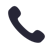 	Office@microsoft.com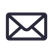 	3093242906 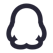 	北京市海淀区中关村东路1号清华科技园D座15层(100084)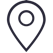 个人技能工作经历微软项目组	人力资源助理2014.09-2015.09协助公司的招聘工作，制定、组织并实施各阶段招聘任务，招聘渠道的管理和开发等；协助建立、完善公司人力资源各项制度，包括新员工入职、转正、职业发展规划等；进行员工关系管理，包括劳动合同管理、员工关怀活动和文娱活动等负责公司员工薪酬和绩效，进行有效人力把控；负责公司员工福利；负责员工的培训的综合把控，企业文化活动的策划、实施、宣传报道及效果评估Ebay公司经营店	店长助理2013.06-2014.06国际网店，纯英文电子商务贸易负责产品价格制定、销售策略和客户关系维护，负责产品采购和产品物流节省了30%的广告费用，提高了网店20%的营销额度ERICSSON南方基地战略规划项目	助理咨询顾问2013.01-2013.05参与移动高层访谈，完成会议记录负责项目资料收集及分析，参与战略规划讨论和头脑风暴负责PPT制作，项目资料整理教育背景北京大学	经济管理学院	企业管理	硕士	2011-2013北京大学	经济管理学院	人力资源管理	学士	2007-2011所获荣誉2014 国际企业管理挑战赛北京市第二	2013年度国家奖学金2011 北京市先进个人	2013 北京大学 优秀毕业生教育背景北京大学	经济管理学院	企业管理	硕士	2011-2013北京大学	经济管理学院	人力资源管理	学士	2007-2011所获荣誉2014 国际企业管理挑战赛北京市第二	2013年度国家奖学金2011 北京市先进个人	2013 北京大学 优秀毕业生